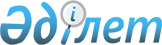 О внесении изменения в постановление Правительства Республики Казахстан от 26 августа 2013 года № 852 "Об утверждении Правил оформления, выдачи, замены, сдачи, изъятия и уничтожения паспорта гражданина Республики Казахстан, удостоверения личности гражданина Республики Казахстан, вида на жительство иностранца в Республике Казахстан, удостоверения лица без гражданства и удостоверения беженца"
					
			Утративший силу
			
			
		
					Постановление Правительства Республики Казахстан от 23 июля 2018 года № 451. Утратио силу постановлением Правительства Республики Казахстан от 1 сентября 2023 года № 758.
      Сноска. Утратило силу постановлением Правительства РК от 01.09.2023 № 758 (вводится в действие по истечении десяти календарных дней после дня его первого официального опубликования).
      Правительство Республики Казахстан ПОСТАНОВЛЯЕТ:
      1. Внести в постановление Правительства Республики Казахстан от 26 августа 2013 года № 852 "Об утверждении Правил оформления, выдачи, замены, сдачи, изъятия и уничтожения паспорта гражданина Республики Казахстан, удостоверения личности гражданина Республики Казахстан, вида на жительство иностранца в Республике Казахстан, удостоверения лица без гражданства и удостоверения беженца" (САПП Республики Казахстан, 2013 г., № 50, ст. 696) следующее изменение:
      в Правилах оформления, выдачи, замены, сдачи, изъятия и уничтожения паспорта гражданина Республики Казахстан, удостоверения личности гражданина Республики Казахстан, вида на жительство иностранца в Республике Казахстан, удостоверения лица без гражданства и удостоверения беженца, утвержденных указанным постановлением:
      пункт 5 изложить в следующей редакции:
      "5. По желанию физического лица вид на жительство иностранца в Республике Казахстан, удостоверение лица без гражданства выдаются в ускоренном порядке до семи рабочих дней со дня оформления.
      Паспорт гражданина Республики Казахстан, удостоверение личности гражданина Республики Казахстан выдаются в ускоренном порядке со дня оформления в городах Астане, Алматы, Актобе, Шымкенте – до одного рабочего дня, в областных центрах – до трех рабочих дней, в районах и городах областей – до семи рабочих дней.
      По желанию граждан Республики Казахстан документы, удостоверяющие личность, также выдаются в ускоренном порядке до трех рабочих дней (в городах Астане, Алматы, Актобе, Шымкенте) и до пяти рабочих дней (в областных центрах) со дня оформления.
      Оплата за ускоренную выдачу документа, удостоверяющего личность, производится через банковские учреждения и иные организации, осуществляющие кассовые операции.
      При оформлении документа, удостоверяющего личность, посредством информационной системы "Регистрационный пункт "Документирование и регистрация населения" (далее – РП ДРН) информация об оплате за ускоренное изготовление документов, удостоверяющих личность, из банковских учреждений в Республиканское государственное предприятие на праве хозяйственного ведения уполномоченного государственного органа поступает в автоматизированном режиме. При оформлении на бланке формуляра документ об оплате за ускоренную выдачу документа, удостоверяющего личность, представляется физическим лицом в уполномоченный государственный орган.
      Для изготовления документа, удостоверяющего личность (кроме удостоверения беженца), сотрудником уполномоченного органа заполняется формуляр. Форма и порядок оформления, заполнения, учета, хранения, передачи, расходования, уничтожения формуляра определяются Министерством внутренних дел Республики Казахстан.".
      2. Настоящее постановление вводится в действие по истечении десяти календарных дней после дня его первого официального опубликования.
					© 2012. РГП на ПХВ «Институт законодательства и правовой информации Республики Казахстан» Министерства юстиции Республики Казахстан
				
      Премьер-МинистрРеспублики Казахстан 

Б. Сагинтаев
